Тема 2.1.2 Многокаскадные усилители напряжения. Двухтактные усилители мощности. Усилители постоянного тока.Домашнее задание:Изучить тему  и ответьте на следующие вопросы:Что собой представляют обратные связи в усилителях и как их классифицируют.В чем заключается принцип термостабилизации работы усилителя при изменении температуры окружающей среды.За счет каких элементов осуществляется связь между каскадами в  многокаскадных усилителях напряжения с RC- связью. Опишите работу двухтактного усилителя мощности. Укажите применение операционного усилителя.Литература:1. Мизерная  З.А. Электронная техника: учебник для техникумов и колледжей ж.-д. транспорта – М.:Маршрут, 2006. – стр. 174-182 2. Бурков А.Т. Электроника и преобразовательная техника. Том1Электронная библиотека УМЦ ЖДТ: https://umczdt.ru/read/18647/?page=1Срок предоставления домашнего задания до 01.12.2020г.Информацию предоставить на электронную почту: GN-59@yandex.ruТема 2.1.2 Многокаскадные  усилители напряжения. Двухтактные усилители мощности. Усилители постоянного тока.  Основными элементами полупроводникового усилителя являются:- транзистор – активный элемент с управляемой ВАХ, способной усиливать сигналы uc;- нагрузка Rк, включаемая последовательно с активным элементом;- источник питания Ек (как правило, постоянного тока).Рис. 6.29. Принцип работы усилителя: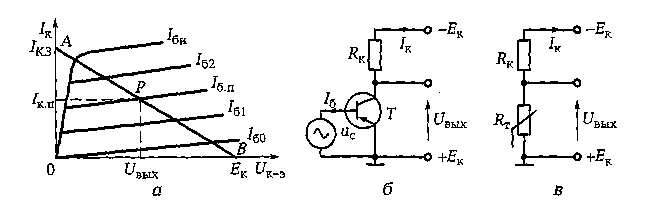 а — ВАХ транзистора и нагрузки; б — электрическая схема усилителя; в — схема замещения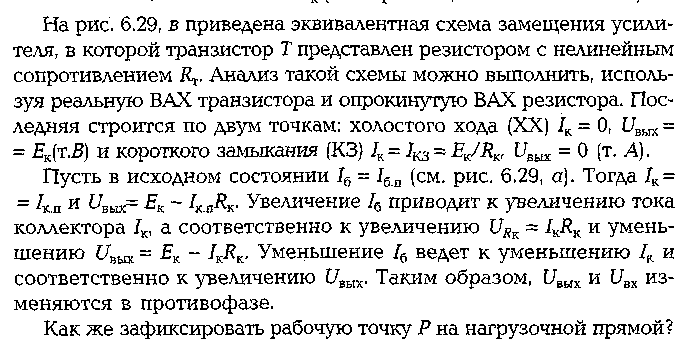     Фиксация рабочей точки может быть выполнена двумя способами:- с помощью базового делителя (рис. 6.30, а);- с помощью тока базы (рис. 6.30, б).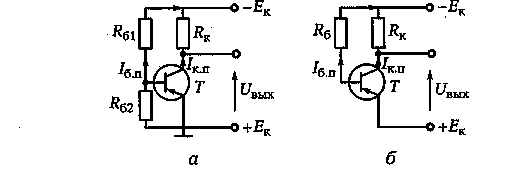                         Рис. 6.30. Схемы фиксации рабочей точки:а — с                                    с  помощью базового делителя; б — с помощью тока баз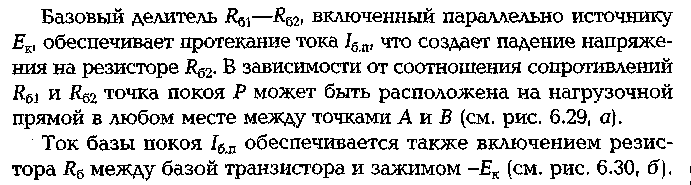       Недостатком усилителей на транзисторах – существенная зависимость характеристик транзисторов от температуры.      Это требует применения специальных схем термостабилизации, основные из которых осуществляются за счет введения отрицательных обратных связей по постоянным составляющим тока и напряжения. 1. Виды обратных связей     Обратной связью (ОС) в усилителе называется воздействие  выходного сигнала на вход усилителя.    Обратная связь может быть последовательной (рис. 6.31,а)  и параллельной (рис. 6.31, б), причем как по постоянной составляющей сигнала, так и по переменной.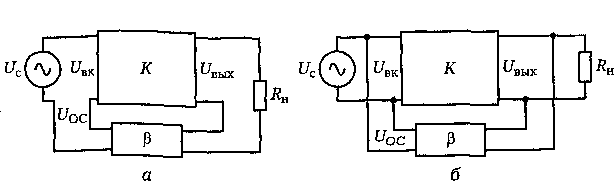            Рис. В.31. Обратная связь в усилителях:а — последовательная; б — параллельная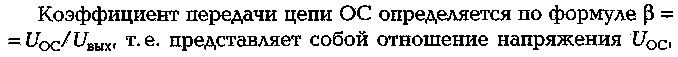 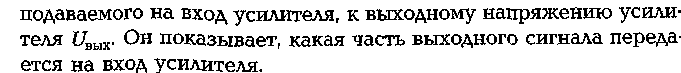 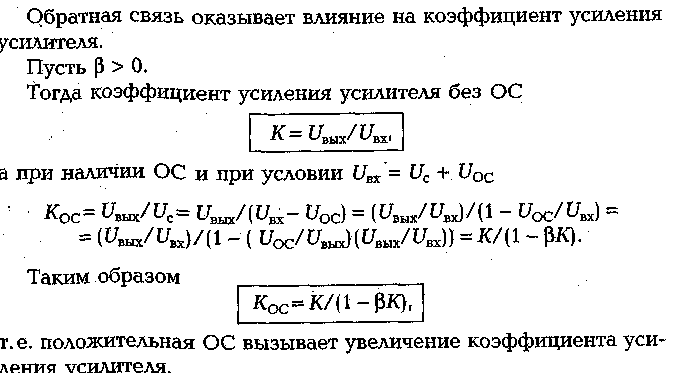 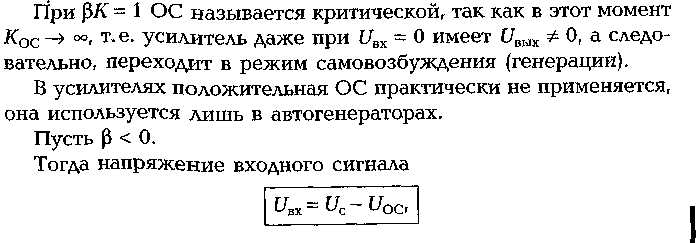 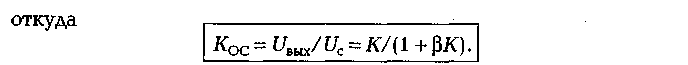 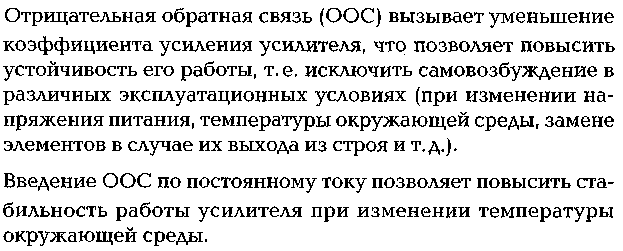 2. Принцип стабилизации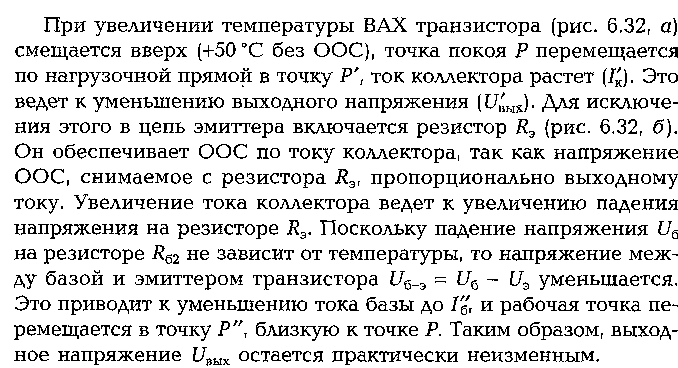 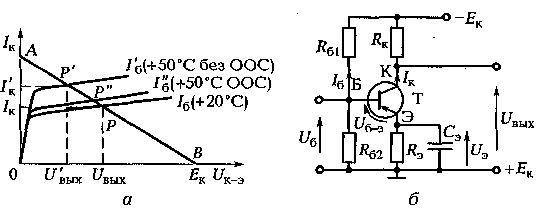 Рис.6.32  ВАХ, поясняющие принцип термостабилизации (а), и схема усилителя  с термотабилизацией (б).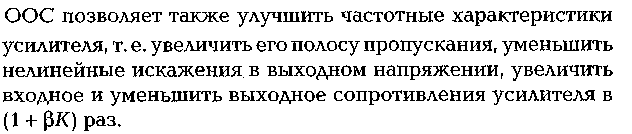 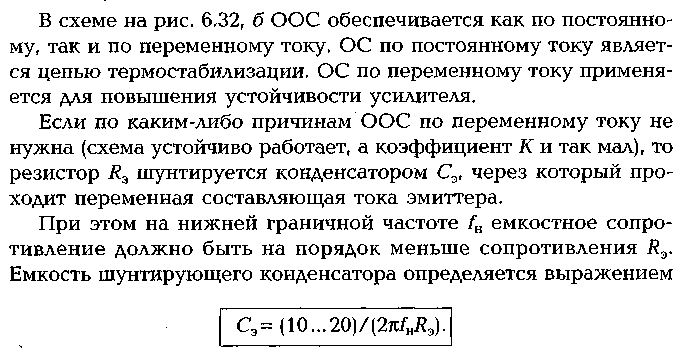 3. Усилители с RC- связью      Наибольшее распространение в усилителях напряжения получили многокаскадные усилители с RC – связью  (рис.6.33)Связь между каскадами в них осуществляется  за счет разделительного конденсатора Ср  и  коллекторного резистора Rк..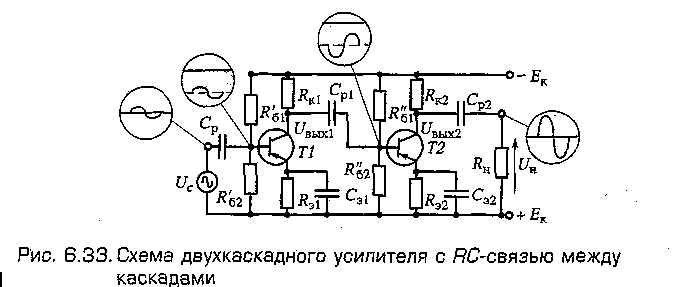 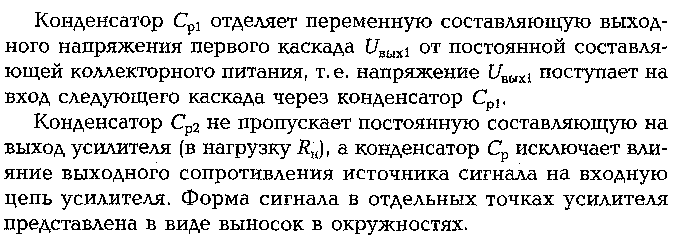 3. Усилитель мощности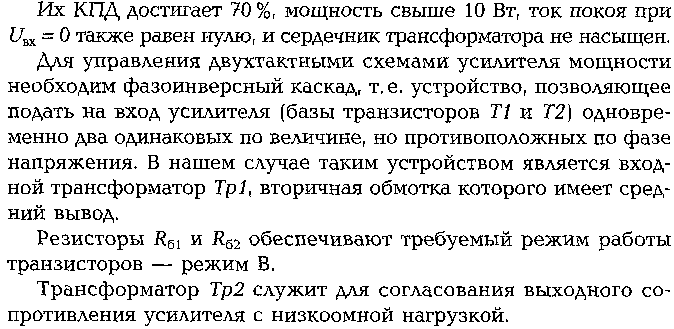 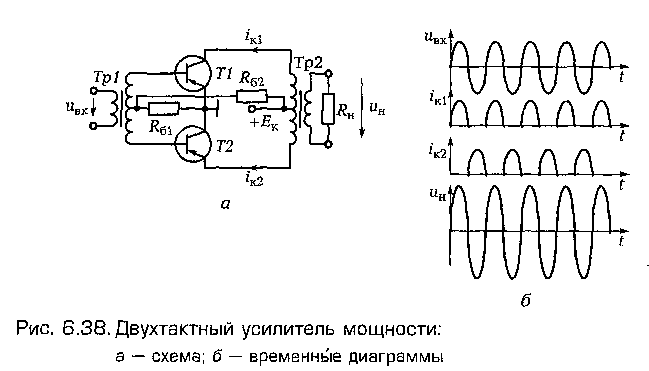 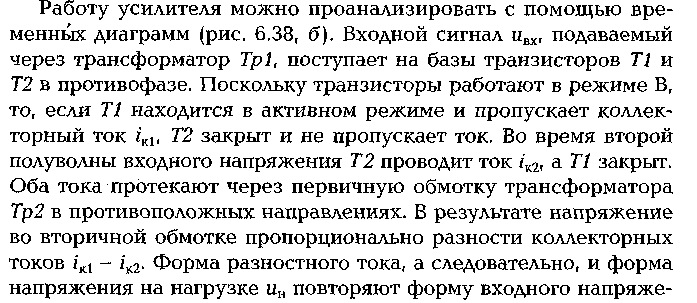 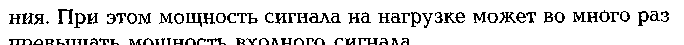 4. Усилители  с гальванической связью (усилители постоянного тока)         В тех случаях, когда необходимо  усиливать сигналы частотой от долей герц, использование реактивных элементов  в цепях связи между каскадами становится невозможным (емкость С должна быть очень большой). В цепи связи в этом случае используются резисторы. Построенные по такому принципу усилители называются усилителями с гальванической связью. Они являются усилителями постоянного тока  (УПТ).          В них разделение переменной и постоянной составляющих осуществляется компенсационным методом (при отсутствии сигнала на входе  ток в нагрузке должен быть равен нулю). При этом используется балансные схемы  УПТ, построенные по принципу четырехплечевого моста (рис 6.35).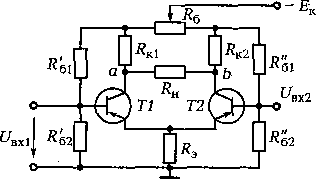                                                           Рис. 6.35.Схема усилителя с гальванической связью 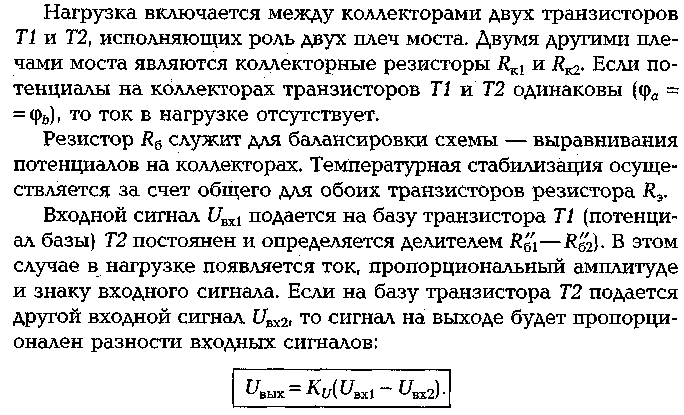 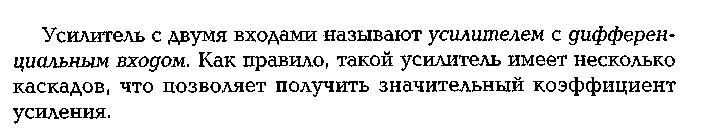 Операционные усилители             Широкое применение в качестве усилителей постоянного тока получили операционные усилители, выполненные на микросхемах.          Операционные усилители – это усилители с очень высоким коэффициентом усиления (сотни тысяч), имеющие два входа, - прямой (+) и                  (-) инверсный.  Выходной сигнал пропорционален разности напряжений на этих входах. 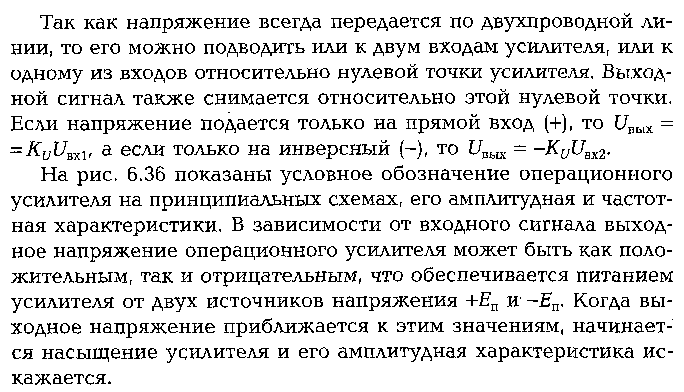 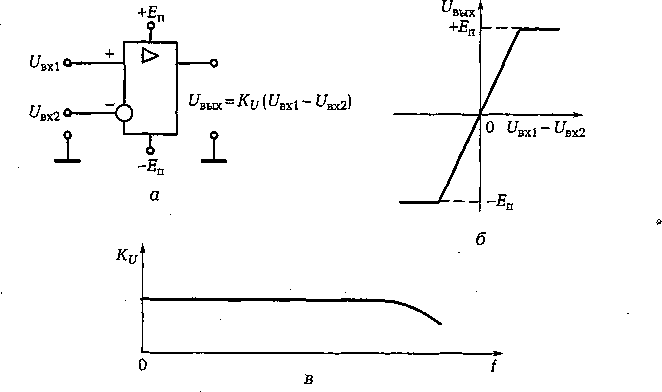 Рис. 6.36. Операционный усилитель:а — схема; б — амплитудная Характеристика; в — частотная 	характеристикаОперационный усилитель может использоваться для усиления электрических сигналов, например от датчиков автоматических систем управления. В этом случае используется один из входов усилителя, как правило, инверсный. Второй вход усилителя (прямой) соединяется с корпусом. Поскольку коэффициент усиления операционного усилителя слишком высок, необходимы дополнительные меры для его уменьшения до нужной величины.Коэффициент усиления операционного усилителя можно легко регулировать, если ввести отрицательную обратную связь с выхода усилителя на его инверсный вход (рис. 6.37, а).Изменение напряжения на выходе всегда противоположно по знаку изменению напряжения на инверсном входе, т. е. эти напряжения всегда в противофазе. Подав часть напряжения с выхода на вход, можно частично подавить входной сигнал, уменьшив тем самым коэффициент усиления. Поэтому такая обратная связь и называется отрицательной. Нужный коэффициент устанавливается за счет изменения сопротивления одного из резисторов в цепи обратной связи (обычно резистора R2). С достаточной точностью можно считать, что коэффициент усиления с обратной связью                       Кос =R2/R1.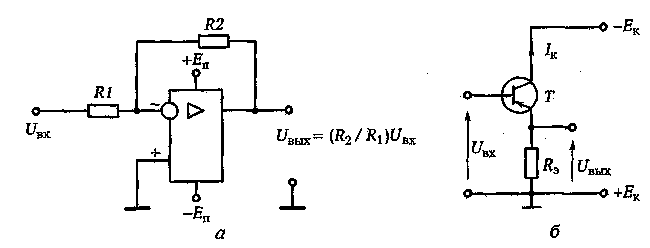 Рис. 6.37. Операционный усилитель с ООС (а) и эмиттерный повторитель (б)   Достоинство УПТ – усиление постоянного тока и сигналов низкой частоты.